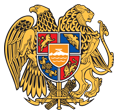 ՀԱՅԱՍՏԱՆԻ ՀԱՆՐԱՊԵՏՈՒԹՅՈՒՆ 
ԿՈՏԱՅՔԻ ՄԱՐԶ
ԾԱՂԿԱՁՈՐ ՀԱՄԱՅՆՔ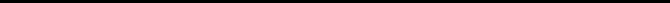 ԱՐՁԱՆԱԳՐՈՒԹՅՈՒՆ N 8
ԱՎԱԳԱՆՈՒ ԱՐՏԱՀԵՐԹ ՆԻՍՏԻՀամայնքի ավագանու նիստին ներկա էին ավագանու 4 անդամներ:Բացակա էին` Գառնիկ Կարապետյանը, Արման Հակոբյանը, Կարեն ՀովհաննիսյանըՀամայնքի ղեկավարի հրավերով ավագանու նիստին մասնակցում էին`Նիստը վարում էր  համայնքի ղեկավար` Արթուր ՀարությունյանըՆիստը արձանագրում էր ` Գարիկ ԲադալյանըԼսեցին
ԾԱՂԿԱՁՈՐ ՀԱՄԱՅՆՔԻ ԱՎԱԳԱՆՈՒ 2021 ԹՎԱԿԱՆԻ ՕԳՈՍՏՈՍԻ 20-Ի ԹԻՎ 8 ԱՐՏԱՀԵՐԹ ՆԻՍՏԻ ՕՐԱԿԱՐԳԸ ՀԱՍՏԱՏԵԼՈՒ ՄԱՍԻՆ /Զեկ. ԱՐԹՈՒՐ ՀԱՐՈՒԹՅՈՒՆՅԱՆ/Ղեկավարվելով «Տեղական ինքնակառավարման մասին»  օրենքի 14-րդ հոդվածի 6-րդ մասով`Հաստատել համայնքի ավագանու 2021  թվականի օգոստոսի 20-ի թիվ 8  արտահերթ  նիստի օրակարգը՝1.     Ծաղկաձոր համայնքի ավագանու2020 թվականի դեկտեմբերի 23-իթիվ 74-Ն որոշման մեջ փոփոխություններ կատարելու մասին:2.    Մարինե Ասլանյանին դրամական աջակցություն տրամադրելու մասին:3.    Պատերազմի վետերանների միությանը դրամական աջակցություն տրամադրելու մասին:4.    Հողամասը համայնքային սեփականություն ճանաչելու մասին:5.    Համայնքի սեփականություն համարվող հողամասերն աճուրդային կարգով օտարելու և մեկնարկային գին սահմանելու մասին:6.    Համայնքային սեփականություն հանդիսացող հողամասը ուղղակի վաճառքով որպես ընդլայնում օտարելու մասին: 7. Համայնքային սեփականություն հանդիսացող հողամասը ուղղակի վաճառքով որպես ընդլայնում օտարելու մասին:8.    Համայնքային սեփականություն համարվող հողամասը մրցութային կարգով կառուցապատման իրավունքով տրամադրելու մասին:9.    Համայնքային սեփականություն համարվող հողամասը մրցութային կարգով կառուցապատման իրավունքով տրամադրելու մասին:10.    Համայնքային սեփականություն համարվող հողամասը կառուցապատման իրավունքով տրամադրելու մասին:11. Բյուրեղավան համայնքին հողատարածք նվիրաբերելու համաձայնություն տալու մասին:12. Ծաղկաձոր համայնքի Կեչառեցի փողոցի բնակիչների  դիմում-խնդրանքը  քննարկելու մասինՈրոշումն ընդունված է. /կցվում է որոշում N 68/Լսեցին
ԾԱՂԿԱՁՈՐ ՀԱՄԱՅՆՔԻ ԱՎԱԳԱՆՈՒ 2020 ԹՎԱԿԱՆԻ ԴԵԿՏԵՄԲԵՐԻ 23-Ի ԹԻՎ 74-Ն ՈՐՈՇՄԱՆ ՄԵՋ ՓՈՓՈԽՈՒԹՅՈՒՆՆԵՐ ԿԱՏԱՐԵԼՈՒ ՄԱՍԻՆ /Զեկ. ԱՐԹՈՒՐ ՀԱՐՈՒԹՅՈՒՆՅԱՆ/Ղեկավարվելով «Տեղական ինքնակառավարման մասին» օրենքի 18-րդ հոդվածի 1-ին մասի 5-րդ կետով և «Նորմատիվ իրավական ակտերի մասին» օրենքի 33-րդ հոդվածով և 34-րդ հոդվածով`
1. Ծաղկաձոր  համայնքի ավագանու 2020  թվականի դեկտեմբերի 23-ի <<Ծաղկաձոր համայնքի 2021 թվականի տարեկան բյուջեն հաստատելու մասին>>  թիվ   74-Ն որոշման 1-6 հավելվածները շարադրել նոր խմբագրությամբ՝ համաձայն 1-6  հավելվածների: 2. Սույն որոշումն ուժի մեջ է մտնում պաշտոնական հրապարակմանը հաջորդող օրվանից:Որոշումն ընդունված է. /կցվում է որոշում N 69-Ն/Լսեցին
ՄԱՐԻՆԵ ԱՍԼԱՆՅԱՆԻՆ ԴՐԱՄԱԿԱՆ ԱՋԱԿՑՈՒԹՅՈՒՆ ՏՐԱՄԱԴՐԵԼՈՒ ՄԱՍԻՆ /Զեկ. ԱՐԹՈՒՐ ՀԱՐՈՒԹՅՈՒՆՅԱՆ/Ղեկավարվելով <<Տեղական ինքնակառավարման մասին>> Հայաստանի Հանրապետության օրենքի 18-րդ հոդվածի 1-ին մասի  6-րդ կետով և հիմք ընդունելով Ծաղկաձոր համայնքի ավագանու 2020 թվականի դեկտեմբերի 23-ի թիվ 74-Ն որոշումը, Հայաստանի Հանրապետության ֆինանսների և էկոնոմիկայի նախարարի 2007 թվականի հունվարի 9-ի թիվ  5-Ն հրամանով սահմանված հանրային հատվածի հաշվապահական հաշվառման դասակարգումները և Մարինե Ասլանյանի դիմումը՝Մարինե Ասլանյանին տրամադրել դրամական աջակցություն՝ 200 000 Հայաստանի Հանրապետության դրամի չափով, ընտանիքում առաջացած սոցիալական խնդիրները լուծելու համար:Որոշումն ընդունված է. /կցվում է որոշում N 70/Լսեցին
ՊԱՏԵՐԱԶՄԻ ՎԵՏԵՐԱՆՆԵՐԻ ՄԻՈՒԹՅԱՆԸ ԳՐՈՒԹՅՈՒՆԸ ՔՆՆԱՐԿԵԼՈՒ ՄԱՍԻՆ /Զեկ. ԱՐԹՈՒՐ ՀԱՐՈՒԹՅՈՒՆՅԱՆ/Քննարկելով Պատերազմի վետերանների միության գրությունը, ղեկավարվելով <<Տեղական ինքնակառավարման մասին>>  օրենքի 18-րդ հոդվածի 1-ին մասի  6-րդ կետով և հիմք ընդունելով համապատասխան միջոցների բացակայության հանգամանքը՝Մերժել Պատերազմի վետերանների միությանը ֆինանսական աջակցություն, սնունդ, հագուստ և դեղորայք  տրամադրելու խնդրանքը:Որոշումն ընդունված է. /կցվում է որոշում N 71/ Լսեցին
ՀՈՂԱՄԱՍԸ ՀԱՄԱՅՆՔԱՅԻՆ ՍԵՓԱԿԱՆՈՒԹՅՈՒՆ ՃԱՆԱՉԵԼՈՒ ՄԱՍԻՆ /Զեկ. ԱՐԹՈՒՐ ՀԱՐՈՒԹՅՈՒՆՅԱՆ/Ղեկավարվելով <<Տեղական ինքնակառավարման մասին>> օրենքի 18-րդ հոդվածով, Հայաստանի Հանրապետության կառավարությանն առընթեր Անշարժ գույքի կադաստրի պետական կոմիտեի 2010 թվականի հունիսի 1-ի <<Կադաստրային հատակագծերում և քարտեզներում հայտնաբերված սխալների ուղղման հրահանգը հաստատելու մասին>> թիվ 186-Ն հրամանի հավելվածի 9-րդ կետի 5-րդ ենթակետով՝1.Ծաղկաձոր համայնք,  Պահլավունյաց փողոց, թիվ 5/1  հասցեում գտնվող 0.031 հա մակերեսով հողամասը   ճանաչել համայնքային սեփականություն:2. Ծաղկաձոր համայնքի 07-005-0009-0122 կադաստրային ծածկագրով պատկերված 0.015536 հա մակերեսով հողամասը ճանաչել համայնքային սեփականություն:3. Սույն որոշումն ուժի մեջ է մտնում ստորագրման պահից:Որոշումն ընդունված է. /կցվում է որոշում N 72/Լսեցին
ԾԱՂԿԱՁՈՐ ՀԱՄԱՅՆՔԻ ՍԵՓԱԿԱՆՈՒԹՅՈՒՆ ՀԱՄԱՐՎՈՂ ՀՈՂԱՄԱՍԵՐԸ ԱՃՈՒՐԴԱՅԻՆ ԿԱՐԳՈՎ ՕՏԱՐԵԼՈՒ ԵՎ ՄԵԿՆԱՐԿԱՅԻՆ ԳԻՆ ՍԱՀՄԱՆԵԼՈՒ ՄԱՍԻՆ /Զեկ. ԱՐԹՈՒՐ ՀԱՐՈՒԹՅՈՒՆՅԱՆ/Ղեկավարվելով  Հողային օրենսգրքի 67-րդ հոդվածով, «Տեղական  ինքնակառավարման   մասին»   օրենքի 18-րդ  հոդվածի   1-ին մասի 21-րդ կետով, <<Նորմատիվ իրավական ակտերի մասին>> օրենքի 37-րդ հոդվածով՝1.Աճուրդային կարգով օտարել  համայնքային  սեփականություն համարվող հետևյալ հողամասերը՝2. Ոժը կորցրած ճանաչել Ծաղկաձոր համայնքի ավագանու 2021 թվականի հունիսի 14-ի <<Ծաղկաձոր համայնքի սեփականություն համարվող հողամասերը աճուրդային կարգով օտարելու և մեկնարկային գին սահմանելու մասին>> թիվ 51  և  Ծաղկաձոր համայնքի ավագանու 2021 թվականի հուլիսի 14-ի <<Ծաղկաձոր համայնքի սեփականություն համարվող հողամասերը աճուրդային կարգով օտարելու և մեկնարկային գին սահմանելու մասին>> թիվ 62 որոշումները:Որոշումն ընդունված է. /կցվում է որոշում N 73/Լսեցին
ՀԱՄԱՅՆՔԱՅԻՆ ՍԵՓԱԿԱՆՈՒԹՅՈՒՆ ՀԱՆԴԻՍԱՑՈՂ ՀՈՂԱՄԱՍԸ ՈՒՂՂԱԿԻ ՎԱՃԱՌՔՈՎ ՈՐՊԵՍ ԸՆԴԼԱՅՆՈՒՄ ՕՏԱՐԵԼՈՒ ՄԱՍԻՆ /Զեկ. ԱՐԹՈՒՐ ՀԱՐՈՒԹՅՈՒՆՅԱՆ/Ղեկավարվելով Հողային օրենսգրքի 66-րդ հոդվածով, «Տեղական ինքնակառավարման մասին»  օրենքի 18-րդ հոդվածի 1-ին մասի 21-րդ կետով, <<Նորմատիվ իրավական ակտերի մասին>> օրենքի 37-րդ հոդվածով և  Հայաստանի Հանրապետության Կառավարության 2016 թվականի մայիսի 26-ի թիվ 550-Ն որոշման 1-ին կետի 1-ին, 2-րդ և 6-րդ  ենթակետերով՝  Միքայել Հրանտի Վարդանյանին և Կարեն Հրանտի Վարդանյանին  ուղղակի վաճառքով՝ որպես ընդլայնում օտարել իրենց ընդհանուր բաժնային  սեփականության իրավունքով պատկանող  Ծաղկաձոր համայնք, Ավետիք Իսահակյան փողոց թիվ 12  հասցեում գտնվող (անշարժ գույքի նկատմամբ իրավունքների պետական գրանցման  վկայական 25112020-07-0026, կադաստրային ծածկագիր՝ 07-005-0026-0692) 1,0032 հա մակերեսով բնակավայրերի հասարակական կառուցապատման  համար նախատեսված  հողամասին  և հողամասի վրա ամրակայված  5089,16 քմ  ընդհանուր մակերեսով շինություններին կից՝  Կոտայք, համայնք Ծաղկաձոր, Ավետիք Իսահակյան փողոց թիվ 12/1 հասցեում  գտնվող, 0.03 հա մակերեսով    համայնքային սեփականություն համարվող՝ հատուկ պահպանվող հանգստի համար  նախատեսված հողամասը:Որպես ընդլայնում տրամադրվող հողամասում1,60 մետր լայնությամբ հատվածումկառուցելմայթ:Հողամասի վաճառքի գինը սահմանել կադաստրային արժեքի չափով՝  4 852 980(չորս միլիոն ութ հարյուր հիսուներկու հազար ինը հարյուր ութսուն) ՀՀ դրամ:Որոշումն ընդունված է. /կցվում է որոշում N 74/Լսեցին
ՀԱՄԱՅՆՔԱՅԻՆ ՍԵՓԱԿԱՆՈՒԹՅՈՒՆ ՀԱՆԴԻՍԱՑՈՂ ՀՈՂԱՄԱՍԸ ՈՒՂՂԱԿԻ ՎԱՃԱՌՔՈՎ ՈՐՊԵՍ ԸՆԴԼԱՅՆՈՒՄ ՕՏԱՐԵԼՈՒ ՄԱՍԻՆ /Զեկ. ԱՐԹՈՒՐ ՀԱՐՈՒԹՅՈՒՆՅԱՆ/Ղեկավարվելով Հողային օրենսգրքի 66-րդ հոդվածով, «Տեղական ինքնակառավարման մասին»  օրենքի 18-րդ հոդվածի 1-ին մասի 21-րդ կետով, <<Նորմատիվ իրավական ակտերի մասին>> օրենքի 37-րդ հոդվածով և  Հայաստանի Հանրապետության Կառավարության 2016 թվականի մայիսի 26-ի թիվ 550-Ն որոշման 1-ին կետի 1-ին  և 7-րդ  ենթակետերով՝ 1. Կարապետ Վազգենի Ասատրյանին   ուղղակի վաճառքով՝ որպես ընդլայնում օտարել իրեն   սեփականության իրավունքով պատկանող  Ծաղկաձոր համայնք, Տանձաղբյուրի փողոց թիվ 9  հասցեում գտնվող (անշարժ գույքի նկատմամբ իրավունքների պետական գրանցման  վկայական 03082021-07-0112, կադաստրային ծածկագիր՝ 07-005-0023-0324) 0,275 հա մակերեսով հատուկ պահպավնող հանգստի համար  նախատեսված  հողամասին  և հողամասի վրա ամրակայված  609,34 քմ  ընդհանուր մակերեսով շինություններին կից՝  Կոտայք, համայնք Ծաղկաձոր,  Տանձաղբյուրի  փողոց թիվ 10/1 հասցեում  գտնվող, 0,1200 հա մակերեսով    համայնքային սեփականություն համարվող՝ հատուկ պահպանվող հանգստի համար  նախատեսված հողամասը:2. Հողամասի վաճառքի գինը սահմանել կադաստրային արժեքի չափով՝  12616560 (տասներկու միլիոն վեց հարյուր տասնվեց հազար հինգ հարյուր վաթսուն) ՀՀ դրամ:Որոշումն ընդունված է. /կցվում է որոշում N 75/ Լսեցին
ՀԱՄԱՅՆՔԱՅԻՆ ՍԵՓԱԿԱՆՈՒԹՅՈՒՆ ՀԱՄԱՐՎՈՂ ՀՈՂԱՄԱՍԸ ՄՐՑՈՒԹԱՅԻՆ ԿԱՐԳՈՎ ԿԱՌՈՒՑԱՊԱՏՄԱՆ ԻՐԱՎՈՒՆՔՈՎ ՏՐԱՄԱԴՐԵԼՈՒ ՄԱՍԻՆ /Զեկ. ԱՐԹՈՒՐ ՀԱՐՈՒԹՅՈՒՆՅԱՆ/Ղեկավարվելով  «Տեղական ինքնակառավարման մասին»  օրենքի 18-րդ հոդվածի 1-ին մասի 21-րդ կետով և  Հողային օրենսգրքի  48 1-րդ և 74-րդ հոդվածներով՝Մրցութային կարգով կառուցապատման իրավունքով 50 տարի ժամկետով օգտագործման  տրամադրել համայնքային սեփականություն համարվող,  համայնք Ծաղկաձոր,  Վ.Հարությունյան փողոց, թիվ 1/4 հասցեում  գտնվող, հատուկ պահպանվող հանգստի համար նախատեսված հողերից 0,1 հա մակերեսով   հողամասը /կադաստրային ծածկագիր՝ 07-005-0026-0870/ :2. Կառուցապատման իրավունքի տարեկան վարձավճարի մեկնարկային չափ սահմանել 500 000  (հինգ հարյուր հազար) Հայաստանի Հանրապետության դրամ:Որոշումն ընդունված է. /կցվում է որոշում N 76/Լսեցին
ՀԱՄԱՅՆՔԱՅԻՆ ՍԵՓԱԿԱՆՈՒԹՅՈՒՆ ՀԱՄԱՐՎՈՂ ՀՈՂԱՄԱՍԸ ՄՐՑՈՒԹԱՅԻՆ ԿԱՐԳՈՎ ԿԱՌՈՒՑԱՊԱՏՄԱՆ ԻՐԱՎՈՒՆՔՈՎ ՏՐԱՄԱԴՐԵԼՈՒ ՄԱՍԻՆ /Զեկ. ԱՐԹՈՒՐ ՀԱՐՈՒԹՅՈՒՆՅԱՆ/Ղեկավարվելով  «Տեղական ինքնակառավարման մասին»  օրենքի 18-րդ հոդվածի 1-ին մասի 21-րդ կետով և  Հողային օրենսգրքի  48 1-րդ և 74-րդ հոդվածներով՝1. Մրցութային կարգով կառուցապատման իրավունքով 50 տարի ժամկետով օգտագործման  տրամադրել համայնքային սեփականություն համարվող,  համայնք Ծաղկաձոր,  Վ.Հարությունյան փողոց, թիվ 1/5 հասցեում  գտնվող, հատուկ պահպանվող հանգստի համար նախատեսված հողերից 0,108 հա մակերեսով   հողամասը /կադաստրային ծածկագիր՝ 07-005-0026-0869/ :2. Կառուցապատման իրավունքի տարեկան վարձավճարի մեկնարկային չափ սահմանել 720 000  (յոթ հարյուր քսան հազար) Հայաստանի Հանրապետության դրամ:Որոշումն ընդունված է. /կցվում է որոշում N 77/Լսեցին
ՀԱՄԱՅՆՔԱՅԻՆ ՍԵՓԱԿԱՆՈՒԹՅՈՒՆ ՀԱՄԱՐՎՈՂ ՀՈՂԱՄԱՍԸ ԿԱՌՈՒՑԱՊԱՏՄԱՆ ԻՐԱՎՈՒՆՔՈՎ ՏՐԱՄԱԴՐԵԼՈՒ ՄԱՍԻՆ /Զեկ. ԱՐԹՈՒՐ ՀԱՐՈՒԹՅՈՒՆՅԱՆ/Ղեկավարվելով Հողային օրենսգրքի 76-րդ հոդվածով, «Տեղական ինքնակառավարման մասին»  օրենքի 18-րդ հոդվածի 1-ին մասի 21-րդ կետով, Հայաստանի Հանրապետության Կառավարության 2001 թվականի ապրիլի 12-ի թիվ 286 որոշմամբ հաստատված կարգի 46.2 կետի ա) ենթակետով`Կառուցապատման իրավունքով <<Թադևոսյան գրուպ>> սահմանափակ պատասխանատվությամբ ընկերությանը  տրամադրել Ծաղկաձոր  համայնքի սեփականություն հանդիսացող  քաղաք Ծաղկաձոր, Վ.Հարությունյան փողոց թիվ 3/2 հասցեում գտնվող 0,002 հա մակերեսով հատուկ պահպանվող հանգստի համար նախատեսված հողամասը (անշարժ գույքի նկատմամբ իրավունքների պետական գրանցման  վկայական 10082021-07-0125, կադաստրային ծածկագիր՝ 07-005-0026-0872)՝ 50 /հիսուն/ տարի ժամկետով: Տարեկան վճարը սահմանել  14 000  (տասնչորս  հազար)  Հայաստանի  Հանրապետության դրամ:Որոշումն ընդունված է. /կցվում է որոշում N 78/Լսեցին
ԲՅՈՒՐԵՂԱՎԱՆ ՀԱՄԱՅՆՔԻՆ ՀՈՂԱՏԱՐԱԾՔ ՆՎԻՐԱԲԵՐԵԼՈՒ ՀԱՄԱՁԱՅՆՈՒԹՅՈՒՆ ՏԱԼՈՒ ՄԱՍԻՆ /Զեկ. ԱՐԹՈՒՐ ՀԱՐՈՒԹՅՈՒՆՅԱՆ/Ղեկավարվելով <<Տեղական ինքնակառավարման մասին>> օրենքի 18-րդ հոդվածի 21-րդ կետով, Հողային օրենսգրքի 65-րդ հոդվածի 6-րդ կետով և հիմք ընդունելով Կոտայքի մարզպետի և   Բյուրեղավան համայնքի ղեկավարի գրությունները՝ Տալ՝ Բյուրեղավան համայնքին  Կոտայքի մարզ, համայնք Ծաղկաձոր, Սարալանջ 3-րդ փակուղի, թիվ 6 հասցեում գտնվող, հատուկ պահպանվող հանգստի համար նախատեսված, 0,26 հա մակերեսով հողամասը (անշարժ գույքի նկատմամբ իրավունքների պետական գրանցման  վկայական N 2635223, տրված 2016 թվականի մայիսի 23-ին, կադաստրային ծածկագիր՝ 07-005-0023-0203 ) նվիրաբերելու  համաձայնություն:Որոշումն ընդունված է. /կցվում է որոշում N 79/Լսեցին
ԾԱՂԿԱՁՈՐ ՀԱՄԱՅՆՔԻ ԽԱՉԱՏՈՒՐ ԿԵՉԱՌԵՑԻ ՓՈՂՈՑԻ ԲՆԱԿԻՉՆԵՐԻ ԴԻՄՈՒՄ-ԽՆԴՐԱՆՔԸ ՔՆՆԱՐԿԵԼՈՒ ՄԱՍԻՆ /Զեկ. ԱՐԹՈՒՐ ՀԱՐՈՒԹՅՈՒՆՅԱՆ/Ղեկավարվելով <<Տեղական ինքնակառավարման մասին>> օրենքի 13-րդ հոդվածի 10-րդ կետով և հիմք ընդունելով Ծաղկաձոր համայնքի Խաչատուր Կեչառեցի փողոցի բնակիչների դիմում-խնդրանքը՝1. Տալ համաձայնություն՝ Ծաղկաձոր համայնք,  Խաչատուր Կեչառեցի փողոց,  թիվ 46 հասցեի հարակից տարացքում կառուցված մետաղական տաղավարը մինչև սույն թվականի սեպտեմբերի 1-ը իր տեղում թողնելուն: 2. Մետաղական տաղավարը ապամոնտաժել սույն թվականի սեպտեմբերի 01-ին:Որոշումն ընդունված է. /կցվում է որոշում N 80/
ՀԱՄԱՅՆՔԻ ՂԵԿԱՎԱՐ

ԱՐԹՈՒՐ ՀԱՐՈՒԹՅՈՒՆՅԱՆ________________  Նիստն արձանագրեց`  Գարիկ Բադալյանը _________________________________ք. Ծաղկաձոր  20/08/2021Կողմ-4Դեմ-0Ձեռնպահ-0Կողմ-4Դեմ-0Ձեռնպահ-0Կողմ-4Դեմ-0Ձեռնպահ-0Կողմ-4Դեմ-0Ձեռնպահ-0Կողմ-4Դեմ-0Ձեռնպահ-0NՀողամասի հասցենՉափըՆպատակային և գործառնական նշանակությունըՄեկնարկային գինը1.Կոտայքի մարզ, համայնք Ծաղկաձոր, Սարալանջ փողոց, թիվ  78/20,10 հաՀատուկ պահպանվող, հանգստի10513800  ՀՀ դրամ2.Կոտայքիմարզ, համայնքԾաղկաձոր, Սարալանջ փողոց, թիվ  56/10,1 հաՀատուկ պահպանվող, հանգստի10513800  ՀՀ դրամ3.Համայնք Ծաղկաձոր, Սարալանջի 4-րդ փակուղի, թիվ 12 0,2 հաՀատուկ պահպանվող, հանգստի21027600  ՀՀ դրամ4.Կոտայքի մարզ, համայնք Ծաղկաձոր, Ավետիք Իսահակյան փակուղի, թիվ 19/3 0,05 հա Հատուկ պահպանվող, հանգստի8088300  ՀՀ դրամ5. Կոտայքի մարզ, համայնք Ծաղկաձոր, Նոր թաղամաս 4-րդ փողոց, թիվ 48 0,06 հա Բնակավայրերի, բնակելի կառուցապատման6308280  ՀՀ դրամ6. Կոտայքի մարզ, համայնք Ծաղկաձոր, Օլիմպիական փողոց, թիվ 14/1 0,5 հա Հատուկ պահպանվող, հանգստի80883000  ՀՀ դրամ7. Կոտայքի մարզ, համայնք Ծաղկաձոր, Նոր թաղամաս 4-րդ փողոց, թիվ 11 0,16 հա Բնակավայրերի, խառը կառուցապատման 16822080  ՀՀ դրամ8. Կոտայքի մարզ, համայնք Ծաղկաձոր, Մհեր Մկրտչյան փողոց, թիվ 41 0,3 հա Հատուկ պահպանվող, հանգստի 48529800  ՀՀ դրամ9. Կոտայքի մարզ, համայնք Ծաղկաձոր, Տանձաղբյուր  փողոց, թիվ 6/8 0,15 հա Հատուկ պահպանվող, հանգստի15770700  ՀՀ դրամ10. Կոտայքի մարզ, համայնք Ծաղկաձոր, Պահլավունյաց  փողոց, թիվ 73 3,059125  հա Հատուկ պահպանվող, հանգստի 321630284  ՀՀ դրամ11. Կոտայքի մարզ, համայնք Ծաղկաձոր, ԳՄՀթաղամաս, թիվ 90/1 0,1447 հա Հատուկ պահպանվող, հանգստի23407540 ՀՀ դրամ12. Կոտայքի մարզ, համայնք Ծաղկաձոր, Սարալանջի 1 փողոց, թիվ 8 0,022 հա Հատուկ պահպանվող, հանգստի2313036 ՀՀ դրամ13. Կոտայքի մարզ, համայնք Ծաղկաձոր, Նորթաղամաս 4-րդ փողոց, թիվ 2/4 0,06 հա Բնակավայրերի, այլ6308280  ՀՀ դրամ14. Կոտայքի մարզ, համայնք Ծաղկաձոր, Նորթաղամաս 4-րդ փողոց, թիվ 2/3 0,04 հա Բնակավայրերի, այլ4205520  ՀՀ դրամ15. Կոտայքի մարզ, համայնք Ծաղկաձոր, Նորթաղամաս 4-րդ փողոց, թիվ 2/2 0,043 հա Բնակավայրերի, այլ 4520934  ՀՀ դրամ16. Կոտայքի մարզ, համայնք Ծաղկաձոր, Պահլավունյաց  փողոց, թիվ 73/2 0,2  հա Հատուկ պահպանվող, հանգստի21027600 ՀՀ դրամ17. Կոտայքի մարզ, համայնք Ծաղկաձոր, Սարալանջ փողոց, թիվ 80/1 0,2 հա Հատուկ պահպանվող, հանգստի 21027600 ՀՀ դրամ18. Կոտայքի մարզ, համայնք Ծաղկաձոր, Սարալանջ 6-րդ փակուղի, թիվ 2/1 0,06 հա Հատուկ պահպանվող, հանգստի 6308280  ՀՀ դրամ19. Կոտայքի մարզ, համայնք Ծաղկաձոր, Սարալանջ 6-րդ փակուղի, թիվ 4/1 0,06 հա Հատուկ պահպանվող, հանգստի6308280  ՀՀ դրամ20. Կոտայքի մարզ, համայնք Ծաղկաձոր, Մայիսյան փողոց, թիվ 25/1 0,1332 հա Բնակավայրերի, Բնակելի կառուցապատման21547231 ՀՀ դրամ21. Կոտայքի մարզ, համայնք Ծաղկաձոր, Սարալանջ փողոց, թիվ 56/2 0,1 հա  Հատուկ պահպանվող, հանգստի10513800 ՀՀ դրամ22. Կոտայքի մարզ, համայնք Ծաղկաձոր, Սարալանջ 6-րդ փակուղի, թիվ 2 0,08 հա  Հատուկ պահպանվող, հանգստի8411040 ՀՀ դրամ23. Կոտայքի մարզ, համայնք Ծաղկաձոր, Տանձաղբյուրի փողոց, թիվ 16/4 0,09 հա  Հատուկ պահպանվող, հանգստի9462420 ՀՀ դրամ24. Կոտայքի մարզ, համայնք Ծաղկաձոր, Սարալանջ 2-րդփակուղի, թիվ 13 0,08 հա  Հատուկ պահպանվող, հանգստի8411040 ՀՀ դրամ25. Կոտայքի մարզ, համայնք Ծաղկաձոր, Ավետիք Իսահակյան փակուղի, թիվ 16 0,0898 հա  Հատուկ պահպանվող, հանգստի14526587 ՀՀ դրամ26. Կոտայքի մարզ, համայնք Ծաղկաձոր, Սարալանջ փողոց, թիվ 42 0,025 հա  Հատուկ պահպանվող, հանգստի2628450 ՀՀ դրամ27. Կոտայքի մարզ, համայնք Ծաղկաձոր, Պահլավունյաց  փողոց, թիվ 82/1 0,152  հա Հատուկ պահպանվող, հանգստի24588432 ՀՀ դրամ28. Կոտայքի մարզ, համայնք Ծաղկաձոր, Տանձաղբյուրի փողոց, թիվ 40/11 0,2623 հա  Հատուկ պահպանվող, հանգստի42431222 ՀՀ դրամ29. Կոտայքի մարզ, համայնք Ծաղկաձոր, Նոր թաղամաս 3-րդփողոց, թիվ 320,06 հաԲնակավայրերի, բնակելի կառուցապատման6308280 ՀՀ դրամ30.Կոտայքի մարզ, համայնք Ծաղկաձոր, Նոր թաղամաս 3-րդփողոց, թիվ 380,06 հաԲնակավայրերի, բնակելի կառուցապատման6308280 ՀՀ դրամ31.Կոտայքի մարզ, համայնք Ծաղկաձոր, Նոր թաղամաս 3-րդփողոց, թիվ 400,048 հաԲնակավայրերի, բնակելի կառուցապատման5046624 ՀՀ դրամ32.Կոտայքի մարզ, համայնք Ծաղկաձոր, Նոր թաղամաս 4-րդփողոց, թիվ 100,045 հաԲնակավայրերի, այլ հողեր4731210 ՀՀ դրամ33.Կոտայքի մարզ, համայնք Ծաղկաձոր, ԱվետիքԻսահակյանփակուղիթիվ 351,0 հաՀատուկ պահպանվող, հանգստի161766000 ՀՀ դրամ34.Կոտայքի մարզ, համայնք Ծաղկաձոր, Սարալանջիփողոց, թիվ 200,1170 հաՀատուկ պահպանվող, հանգստի12301146 ՀՀ դրամ36.Կոտայքի մարզ, համայնք Ծաղկաձոր, Պահլավունյաց փողոց, թիվ 60/10,16 հաԲնակավայրերի հասարակական կառուցապատման25882560 ՀՀ դրամ37.Կոտայքի մարզ, համայնք Ծաղկաձոր, Պահլավունյաց փողոց, թիվ 570,06 հաԲնակավայրերի բնակելի կառուցապատման6308280 ՀՀ դրամ38.Կոտայքի մարզ, համայնք Ծաղկաձոր, Պահլավունյաց փողոց, թիվ 73/40,06 հաՀատուկ պահպանվող, հանգստի6308280 ՀՀ դրամ39.Կոտայքի մարզ, համայնք Ծաղկաձոր, Ավետիք Իսահակյան փակուղի 351 հաՀատուկ պահպանվող, հանգստի161766000 ՀՀ դրամ40.Կոտայքի մարզ, համայնք Ծաղկաձոր, Նոր թաղամաս, 4-րդ փողոց, թիվ  100,045 հաԲնակավայրերի,բնակելի կառուցապատման4731210  ՀՀ դրամ41.Կոտայքիմարզ,  համայնք Ծաղկաձոր, Օրբելի եղբայրների փողոց, 21/30.12Հատուկ պահպանվող, հանգստի19411920 ՀՀ դրամԿողմ-4Դեմ-0Ձեռնպահ-0Կողմ-4Դեմ-0Ձեռնպահ-0Կողմ-4Դեմ-0Ձեռնպահ-0Կողմ-4Դեմ-0Ձեռնպահ-0 Կողմ-4Դեմ-0Ձեռնպահ-0Կողմ-4Դեմ-0Ձեռնպահ-0Կողմ-4Դեմ-0Ձեռնպահ-0Կողմ-4Դեմ-0Ձեռնպահ-0 Ավագանու անդամներԱՐՄԵՆՈՒՀԻ ԱՌԱՔԵԼՅԱՆԱՐՄԵՆ ԳԱԼՍՏՅԱՆԱՐԹՈՒՐ ՀՈՎԱԿԻՄՅԱՆԱՐՄԵՆ ՄԱՆՈՒԿՅԱՆ